KW 40Montag, 1.10.2018 Dienstag, 02.10.2018Mittwoch, 03.10.2018Donnerstag, 04.10.2018Freitag, 05.10.2018KW 40Veget/süßApfel-Karotten-SellerierohkostBohnensuppe Topfengrießknödel mit Fruchtsauce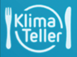 FischKürbiscremesuppeGebackene ScholleKartoffel-GurkensalatGebackener EmmentalerKräuter-JoghurtsauceObstsalatSchweinBuchstabensuppeGefüllte PaprikaGefüllte Paprika mit Cous-Cous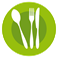 Kartoffelpüree TomatensauceKürbis-MohnschnittenPute/Huhn Rote LinsensuppeBrathuhn mit ButterreisGrünkern-KartoffelauflaufProfiterolesRindKlare Suppe mit GemüsestreifenÜberbackene SchinkenfleckerlnKrautfleckerlnHeidelbeermuffinsKW 41Montag, 8.10.2018Dienstag, 9.10.2018Mittwoch, 10.10.2018Donnerstag, 11.10.2018Freitag, 12.10.2018KW 41RindKarotten-IngwersuppeLachs-Lasagne mit Sauce vin blancSpinat-Schafskäse-Lasagne mit Sauce vin blancMohn-Panna Cotta mit Beerenspiegel Veget/pikantGerstensuppe mit GemüseQuiche“ Provenziale“HimbeerschnitteFischBrokkolicremesuppeZander gegrilltTofulaibchenLetschogemüsePetersilkartoffelnZwetschkenkuchen SchweinEintropfsuppeSchweinsbratenSauerkrautSemmelknödelSemmelknödel mit KürbisgemüseHausgemachtes PlundergebäckPute/Huhn Klare Wurzelsuppe mit BiskuitschöberlHühnerfleisch mit MandelnTofu mit MandelnBasmatireisFruchtjoghurtKW 42Montag, 15.10.2018Dienstag, 16.10.2018Mittwoch, 17.10.2018Donnerstag, 18.10.2018Freitag, 19.10.2018KW 42Pute/Huhn KichererbsensuppeHühnerbrust mit Karotten-NusskrusteErdäpfelröstiErdäpfelrösti mitJoghurtsauce und GemüseMürber ApfelkuchenRindFrittatensuppeRindsgulaschKürbisgulasch mit TofuNockerlnBiskuitrouladeVeget/süßWaldorfsalatVegetarisches Moussaka mit SüßkartoffelnTopfenstrudelFischKäseröllchenGratiniertes FischfiletFlorentiner ArtGratiniertes GemüseKräutercouscousJoghurtcreme mit BeerenrösterSchweinMinestronePizzaPizza vegetarischZuppa IngleseKW 43Montag, 22.10.2018Dienstag, 23.10.2018Mittwoch, 24.10.2018Donnerstag, 25.10.2018Freitag, 26.10.2017KW 43SchweinBackerbsensuppeSelchfleischknödelSpinat-SchafskäseknödelSauerkrautBeerencremeHuhn/PuteKlare Suppe mit KäsecroûtonsNaturschnitzel von der Pute mitSpiralen und MischgemüseBunter Linseneintopfmit ServiettenknödelTopfenstrudelRindGrießnockerlsuppeGekochtes RindfleischPastinakenlaibchenDillfisolenRöstkartoffelnTiramisuVeget/pikantParadeissuppeKäsespätzleKompottbirne mitSchokomousseNationalfeiertag